                    ZÁVAZNÁ OBJEDNÁVKA ČIPŮ – ČIPOVÝ SYSTÉM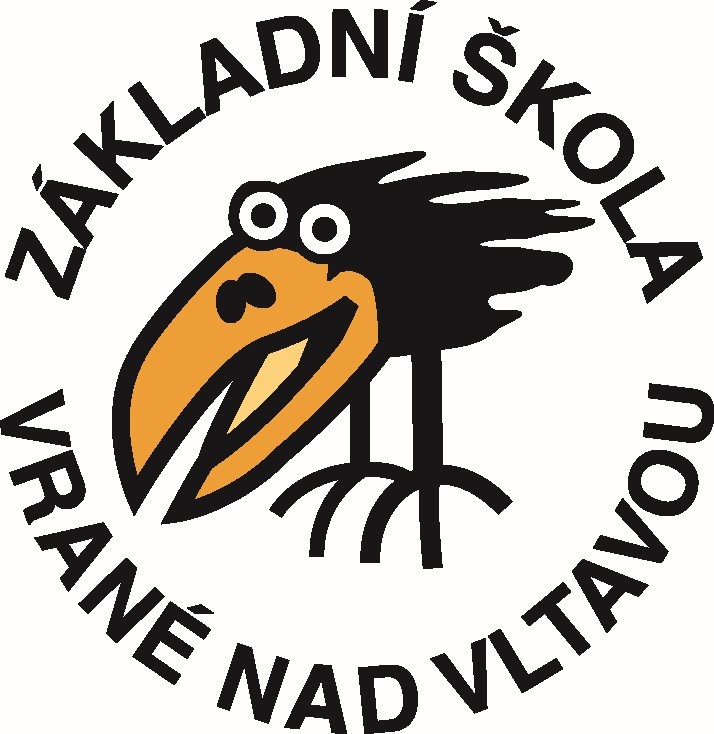 Jména a příjmení dítěte: Oddělení školní družiny          1           2          3           4            5      Cena jednoho čipu je 100kč a čip je nevratný.Celkový počet objednaných čipů:  ______Datum:                                       Popis zákonného zástupce:___________________________________________________________________________________________Objednávku na čipy můžete zaslat na mail: kancelar@zsvrane.cz  p. Janě Tiché – hospodářce školy nebo odevzdat ve škole Janě Šimáčkové vedoucí vychovatelce(objednávky, které přijdou do 31. 8. 2020 budou k vyzvednutí v kanceláři školy již 1. 9. 2020)Označení osoby: máma, táta, babička, děda, teta, sestra, bratr… ČIP ČÍSLO 1 ČIP ČÍSLO 2 ČIP ČÍSLO 3 ČIP ČÍSLO 4 ČIP ČÍSLO 5